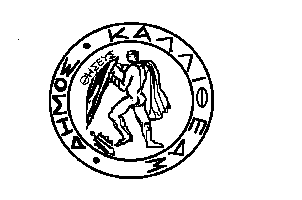 ΕΛΛΗΝΙΚΗ ΔΗΜΟΚΡΑΤΙΑ			                     			Καλλιθέα   26/04/2023ΝΟΜΟΣ ΑΤΤΙΚΗΣΔΗΜΟΣ ΚΑΛΛΙΘΕΑΣ				          			Αρ. Πρωτ.: 20657ΔΙΕΥΘΥΝΣΗ	:ΔΙΟΙΚΗΤΙΚΗΤΜΗΜΑ	:Υποστήριξης Πολιτικών Οργάνων				              	Ταχ.Δ/νση	:ΜΑΤΖΑΓΡΙΩΤΑΚΗ 76, Κ.Α. 176 76	 	Τηλεφ.	: 213 2070425ΘΕΜΑ		: «Έγκριση για τροποποίηση της παρ. 1 α 	    του άρθρου 3 του από 13/04/2022 Αρ. πρωτ.:2610584                  ΠΡΟΣ	               (καταχ. στο ΓΕΜΗ) Καταστατικού της εταιρείας, 		       Τον Πρόεδρο     που αφορά την διεύρυνση σκοπού της Δ.Α.Ε.Κ.»               Δημοτικού ΣυμβουλίουΠαρακαλούμε κατά την προσεχή συνεδρίαση του Δημοτικού Συμβουλίου όπως περιλάβετε και την έγκριση για τροποποίηση της παρ. 1 α του άρθρου 3 του από 13/04/2022 Αρ. πρωτ.:2610584 (καταχ. στο ΓΕΜΗ) Καταστατικού της εταιρείας, που αφορά την διεύρυνση σκοπού της Δ.Α.Ε.Κ., με προσθήκη την υπηρεσία παραγωγής φωτοτυπιών, φωτοαντιγράφων και πολυγραφήσεων,  η οποία εγκρίθηκε με τη με αρ. 5/2023 απόφαση του ΔΣ της Μονομετοχικής Δημοτικής Ανώνυμης Εταιρείας Καλλιθέας (Δ.Α.Ε.Κ.).                                                                                  Ο  ΑΝΤΙΔΗΜΑΡΧΟΣ         ΕΥΑΓΓΕΛΟΣ ΜΠΑΡΜΠΑΚΟΣΣυνημμένα:                                                    -  Aποφ. 5/2023 του Δ.Σ. Δ.Α.Ε.Κ.  Εσωτ. Διανομή:                                                                            Γρ. ΔημάρχουΓρ. Γεν. ΓραμματέαΟ.Υ.Τμ. Υποστ. Πολ. ΟργάνωνΚοινοποίηση    Δ.Α.Ε.Κ.